Publicado en Baltimore, MD el 29/05/2020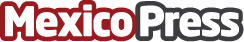 Paice, Abell y Daimler acuerdan licenciar la tecnología patentadaPaice y Daimler han llegado a un acuerdo para licenciar la tecnología híbrida patentadaDatos de contacto:Joyce Fitzpatrick (919) 247-4400Nota de prensa publicada en: https://www.mexicopress.com.mx/paice-abell-y-daimler-acuerdan-licenciar-la_1 Categorías: Automovilismo Ecología Industria Automotriz Otras Industrias Innovación Tecnológica http://www.mexicopress.com.mx